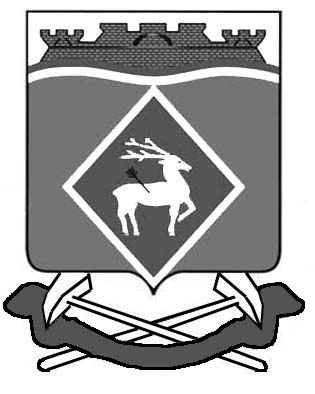 РОССИЙСКАЯ ФЕДЕРАЦИЯРОСТОВСКАЯ ОБЛАСТЬМУНИЦИПАЛЬНОЕ ОБРАЗОВАНИЕ«ШОЛОХОВСКОЕ ГОРОДСКОЕ ПОСЕЛЕНИЕ»АДМИНИСТРАЦИЯ ШОЛОХОВСКОГО ГОРОДСКОГО ПОСЕЛЕНИЯПОСТАНОВЛЕНИЕот 30.03.2021 № 64р.п. Шолоховский    В соответствии со статьями 447, 448 Гражданского кодекса Российской Федерации, 39.11, 39.12 Земельного кодекса Российской Федерации Администрация Шолоховского городского поселения постановляет:1.Провести торги в форме аукциона, открытого по форме подачи предложений о размере годовой арендной платы, на право заключения договора аренды земельного участка, расположенного на территории муниципального образования «Шолоховское городское поселение».2. Определить, что:2.1. Организатор аукциона — Администрация Шолоховского городского  поселения.2.2. Предмет аукциона - право на заключение договора аренды земельного участка из земель населенных пунктов с кадастровым номером 61:47:0030104:1102, площадью 990 кв. м, местоположение которого: Российская Федерация, Ростовская область, р-н Белокалитвинский, Шолоховское городское поселение, р.п. Шолоховский, ул. Чапаева,3б, разрешённое использование  «автозаправочные станции, объекты автосервиса», далее - Участок	2.3. Дата проведения аукциона – 06 мая 2021 года;	2.4. Начальный размер годовой арендной платы за Участок –  45000 руб.;	2.5. Величина повышения начального размера годовой арендной платы  Участка («шаг аукциона») - 1350 руб.;	2.6. Размер задатка — 45000 руб.;3. Ведущему специалисту сектора по земельным и имущественным отношениям Гугуевой Н.В.:3.1. Организовать подготовку и публикацию информационного сообщения о проведении аукциона и его результатах на официальном сайте Российской Федерации в информационно-телекоммуникационной сети "Интернет" www.torgi.gov.ru, а также в Информационном бюллетене.3.2. В десятидневный срок со дня составления протокола о результатах аукциона направить победителю аукциона или единственному принявшему участие в аукционе его участнику три экземпляра подписанного проекта договора аренды на земельный участок.          4. Главному бухгалтеру Администрации Шолоховского городского   поселения Гарматиной Светлане Николаевне перечислить денежные средства от продажи права на заключение договора аренды Участка в Управление Федерального казначейства по Ростовской области (Минимущество области).	5. Контроль за исполнением настоящего решения возложить на заведующего сектором по земельным и имущественным отношениям О.А. Кондратович.       Глава АдминистрацииШолоховского городского поселения                                         О.П.СнисаренкоО проведении аукциона на право заключения договора аренды земельного участка местоположение которого: Российская Федерация, Ростовская область, р-н Белокалитвинский, Шолоховское городское поселение,   р.п. Шолоховский, ул. Чапаева,3б